Приказг. ЕкатеринбургО командировании (о стажировке)П Р И К А З Ы В А Ю:направить в служебную командировку / на стажировку                                                                                 в г. (место командирования: страна, город)с                 по                           201  г.  для Сохранить за ним(и) Оплатить Расходы за счет средств Исполнитель:И.О. ФамилияМИНИСТЕРСТВО НАУКИ И ВЫСШЕГО ОБРАЗОВАНИЯ РОССИЙСКОЙ ФЕДЕРАЦИИФедеральное государственное бюджетное образовательное учреждение высшего образования«Уральский государственный экономический университет»(УрГЭУ)№(Ф.И.О направляемого, № группы)(срок пребывания, цель поездки)Основание:  Ректор 									                      Я.П. СилинПроректор по направлениюИ.О. ФамилияРуководитель структурного подразделенияИ.О. ФамилияГлавный бухгалтерН.В. БрыляковаНачальник отдела международных связейМ. Г. МедведеваНачальник управления                                                                        по работе с персоналом	 (для работников)С.Б. ДолженкоНачальник финансово-экономического                                            управленияА.А. ГлумовНачальник общего отделаЮ.В. Толмачева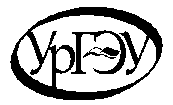 